Extra viktig information till dig som hyr vår lokal på Kristallvägen 138.Stör inte grannarna!Efter nästan varje uthyrningstillfälle mottar vi i styrelsen klagomål från boende som finns vid denna lokal. Vi har gjort åtgärder och fler åtgärder behövs men vi vädjar nu till dig att ta hänsyn till de som bor på adressen. De är ju till skillnad mot dig i din lägenhet, nästan varje helg utsatta för att det hålls fest i lokalen. Det är mycket lyhört i huset! När vi i styrelsen är i lokalen kan vi till exempel höra att någon granne lyssnar på radio.Vi har fått beviljat och det är genomfört uppsättning av dämpande ljudplattor i två av rummen, men köket, hallen samt två rum till behöver ljudisoleras. Vi har tidigare ansökt om detta, men ännu inte fått det beviljat, vi lämnar nu in en ny ansökan och hoppas att det kan ske av Stockholmshem under 2022.Vi har sett till att dörren till lokalen går att ställa upp så att den stängs tystare. Men tänk på att du ska sätta upp låset i dörren i öppet läge när ni är i lokalen. Tänk också på att du och dina gäster stänger den så tyst som möjligt. Det är ju dessvärre en tung ståldörr så den kan, vid ovarsam stängning göra så det skallrar i lägenheterna ovanför. Vi ska nu i år också få ett kodlås installerat till lokalen, vi hoppas att det också underlättar för en tystare dörrstängning.I slutet av lokalen finns en nödutgång, en sådan måste finnas vid behov av utrymning. Den är försedd med ett nödhandtag. Om någon av ovarsamhet, kan till exempel vara ett barn som tycker det är kul att dra i handtag, hamnar dörren i olåst läge. Ni måste därför omgående meddela oss det har hänt så vi kan gå dit och låsa dörren. Om det inte sker återbetalar vi inte depositionen på 500 kronor.Parkering är inte tillåten inne på gårdarna. De parkeringsplatser som finns kring lokalen hyrs av boende och får absolut inte användas, inte ens för på- och avlastning. På- och avlastning kan ske genom att du parkerar bilen så att du inte hindrar annan trafik vid på- och avlastning och att det sker skyndsamt. Tänk också på hur du ställer bilen så att du inte hindra utryckningsfordon!Om dina gäster går ut måste du tillse att de talar med låga röster, så de inte stör de andra boenden.I lokalen ska det vara tyst efter klockan 22.00 (enligt Hyreslagens tolkning i domstol). Det innebär att du efter denna tid inte kan flytta runt möbler, använda dammsugare och annan störande utrustning. Du har ju rätt att även följande förmiddagen komma dit och städa.Med detta hoppas vi att du och de som bor runt lokalen ska trivas, utan att ni stör varandra.Styrelsen för din lokala hyresgästförening Kristallskon.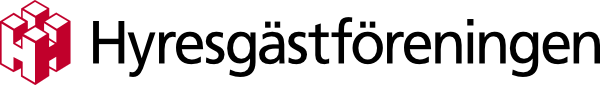 